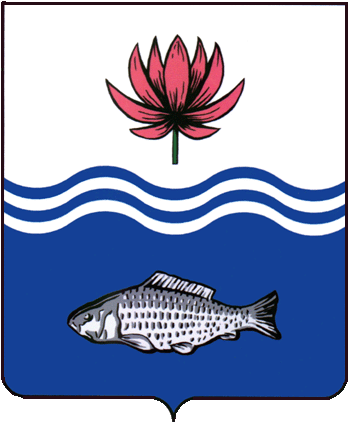 АДМИНИСТРАЦИЯ МУНИЦИПАЛЬНОГО ОБРАЗОВАНИЯ "ВОЛОДАРСКИЙ МУНИЦИПАЛЬНЫЙ РАЙОН АСТРАХАНСКОЙ ОБЛАСТИ"РАСПОРЯЖЕНИЕО внесений изменений в распоряжениеот 25.01.2024г. №44-р «О переводе районного звена территориальной подсистемы РСЧС в режим повышенной готовности»Пункт №6 настоящего распоряжения изложить в новой редакции – контроль за исполнением настоящего распоряжения возложить на и.о заместителя главы администрации муниципального образования «Володарский район» по оперативной работе – Джумамухамбетовой И.В.Сектору информационных технологий организационного отдела администрации муниципального образования «Володарский муниципальный район Астраханской области» (Петрухин) опубликовать настоящее распоряжение на сайте администрации муниципального образования «Володарский муниципальный район Астраханской области».Распоряжение вступает в силу со дня его подписания.Контроль за исполнением настоящего распоряжения возложить на и.о. заместителя главы по оперативной работе – Джумамухамбетову И.В.Глава муниципального образования «Володарский район»                                                              Х.Г. Исмухановот 29.01.2024 г.          N 55-р